Delfinki29.04.2020Temat tygodnia: Moja miejscowość, mój regionŚroda:  Najpiękniejsze miejsce świata1.Ćwiczenia poranne : Polecam w ramach zajęć ruchowych na wesoło rozpocząć dzień przy ulubionych melodiach.Joga dla dzieci - jogowa opowieść ruchowa "Wyprawa w kosmos"https://www.youtube.com/watch?v=DBYZXW0PqmA&t=304s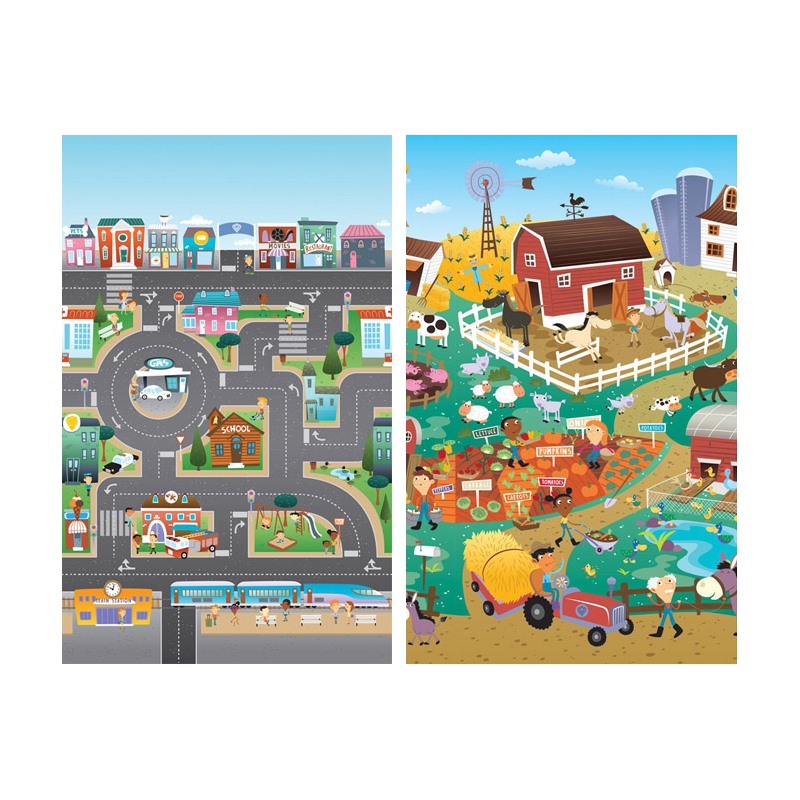 2. Karta pracy, cz. 4, s. 23.Dzieci czytają z Rodzicem (lub samodzielnie) nazwy miejscowości. Następnie rysują znak + pod napisami miasto lub wioska, jeżeli dane zdjęcie przedstawia elementy miasta lub wsi. Dzieci kolorują rysunki.•• Ćwiczenie intonacji wypowiedzi – powtarzanie za Rodzicem zdań np.: Moja miejscowość, Podróżujemy po naszej miejscowości w formie oznajmującej, a potem pytającej.3.  Herb naszej miejscowości – wydzieranka z papieru kolorowego.•• Oglądanie herbu Sosnowca.  Wyjaśnianie znaczenia herbu.Rodzic  zwraca uwagę dzieciom, z jakich elementów składa się herb, wyjaśnia, co one oznaczają.Herb Sosnowca został ustalony w 1904 roku przez miejscową Radę Miejską. Symbolika herbu: Połączenie dwóch rzek symbolizuje położenie w widłach Czarnej i Białej Przemszy (tzw. Trójkąt Trzech Cesarzy). Czerwona linia przedstawia nadgraniczny charakter miasta do 1922. Przekrój geologiczny symbolizuje przemysł górniczy obecny w Sosnowcu od początku jego istnienia. Korona złożona z muru fabrycznego to emblemat przemysłu hutniczego. Ręka z młotem oznacza robotniczy charakter Sosnowca.Wykonanie pracy plastycznej – karta pracy, cz. 4, s. 24.Oglądanie herbów różnych miast. Rysowanie herbu Sosnowca.• Samodzielne działanie dzieci: rysowanie wnętrza herbu w kartach pracy lub jako : wydzieranka, wyklejanka, wypełnianie plasteliną itp. wg pomysłów i chęci dzieci.  . Karta pracy, cz. 4, s. 24 (ciąg dalszy).Rysowanie po śladzie drogi Ady i taty do domu.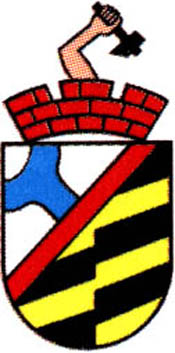 Herb SOSNOWCA4. ZAMKI –  Zabawa rozwijająca świadomość własnego ciała oraz przekładanie wrażeń dotykowych na ruch i grę instrumentów – Zabawy z plecami. nagranie wolnej muzyki (według wyboru Rodzica) lub polecam moją ulubionąChopin - Spring Waltz (Mariage d'Amour) https://www.youtube.com/watch?v=EFJ7kDva7JE• Powitanie – dzieci siedzą  z zamkniętymi oczami, pochylone do przodu. Rodzic głaszcze go po plecach i budzi.• Budzimy nasze ciało – dzieci opukują, masują części ciała pokazywane przez Rodzica., głośno jenazywają.• Polecenia – dzieci poruszają się swobodnie po pokoju. Na komendę Rodzica kładą się: na plecach, na brzuchu, na boku; opierają na łokciach.• Zwierzęta wędrują po plecach – dzieci, za pomocą dłoni, pokazują na plecach rodzica, rodzeństwatypowe ruchy różnych zwierząt; osoba ta musi zgadnąć, jakie zwierzę spaceruje po jej plecach. Po kilku chwilach następuje zmiana.• Odtwarzajmy rysunki – jedno dziecko z pary rysuje na plecach partnera różne, proste formy,np.: linię prostą, koło, jakiś zygzak, trójkąt, spiralę, a partner próbuje odtworzyć te rysunkikrokami na podłodze. Potem następuje zamiana ról.• Pożegnanie – dzieci leżą na brzuchu. N. kolejno głaszcze każde z nich po plecach.Dla chętnych aktywność na popołudniu5. Wykonanie papierowych serwetek.Obrazki, zdjęcia, oryginalne serwetki, dla każdego dziecka: kartki z kolorowego papieru,nożyczki.• Pokaz sposobu składania papieru kolorowego i wycinania poszczególnych elementów.• Oglądanie powstałych serwetek, zwrócenie uwagi na symetryczność wzorów powstałą,dzięki odpowiedniemu złożeniu papieru.• Porównanie powstałych serwetek, z serwetkami charakterystycznymi dla danego regionu,zwrócenie uwagi na: powtarzające się wzory, elementy zdobnicze oraz kolorystykę.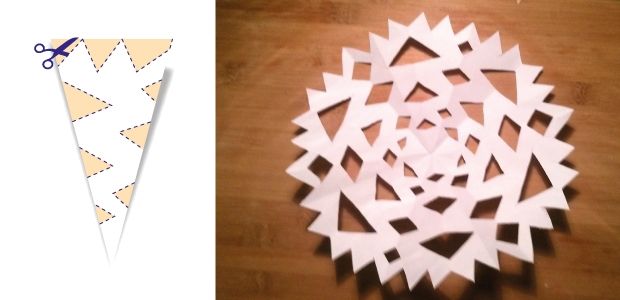 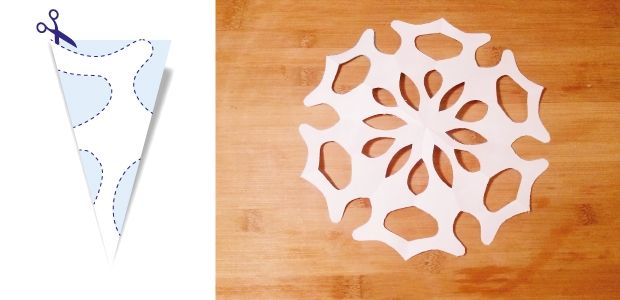 Dobrze się dzisiaj bawiliście? Mamy nadzieję, że tak! To już wszystko na dzisiaj!Do zobaczenia jutro!!!!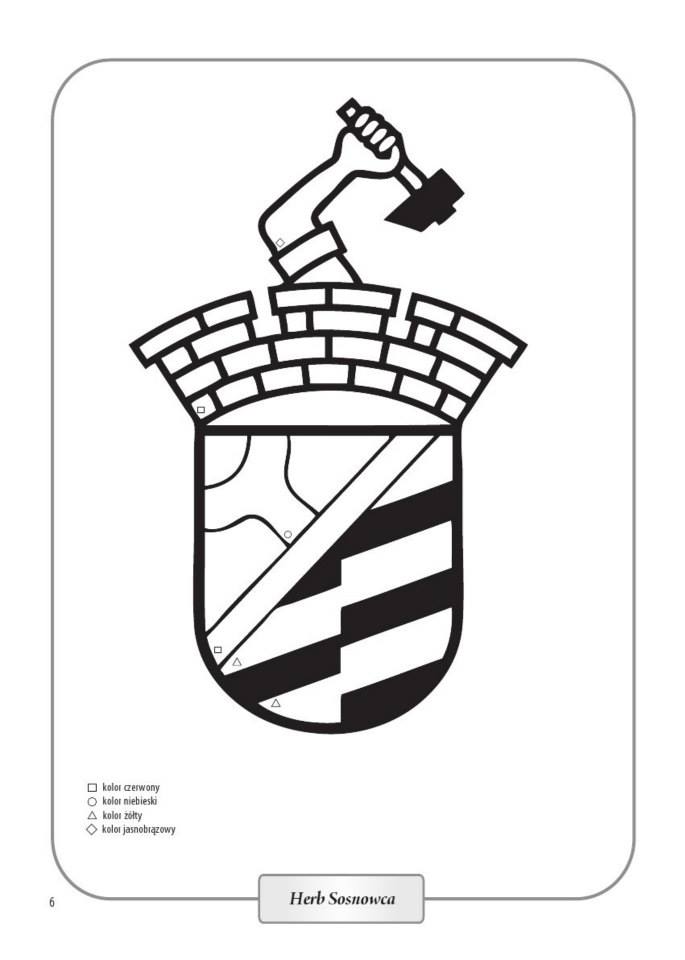 